Supplementary materialSupplementary Item 1: Feed composition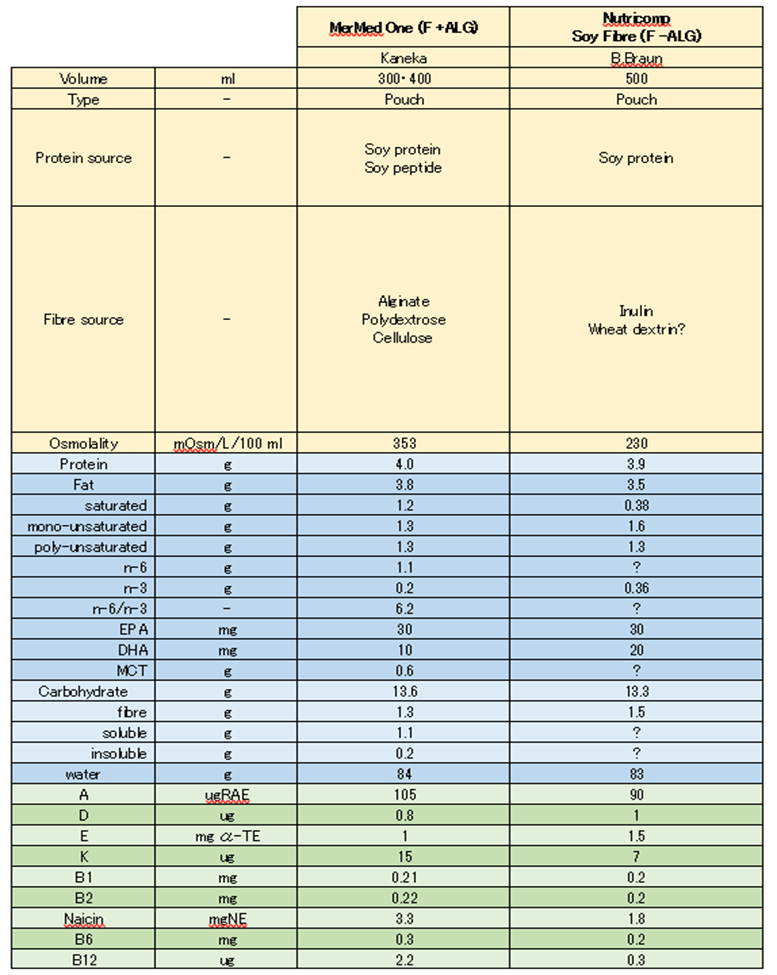 Supplementary Item 2: Protocol for preparation of the pasta mealThe pasta meal was prepared in individual portions the night before it was required for a study. For every 125 g of dry pasta, 800ml of boiling water was added and then microwaved on full power for 7 min, mixed and then microwaved for a further 6 min. The cooked pasta was then drained in a colander and rinsed with cold water. Three portions of the pasta were then transferred into a deep glass bowl when cold and stored in a fridge at 4oC overnight. In the morning, 510 g of pasta sauce (tomato and Basil pasta sauce, Napolina), 120 g (40 g x 3) of pre-grated mature British Cheddar cheese (Sainsbury’s), and 60 mL (20 mL x3) of olive oil composed of refined olive oils and virgin olive oils (Sainsbury’s) were added and mixed well in the glass bowl. Immediately prior to serving the pasta and sauce was divided into three bowls equally, and a portion was microwaved for 4 min, and then heated for further 30 second periods as required, until heated throughout to a temperature of ≥82°C (Food Standards Regulation 2007). The pasta meal was then allowed to cool down to 50°C before being served to the participant.  The other two portions were similarly heated, as required.Supplementary Item 3: Time course relative to baseline for blood glucose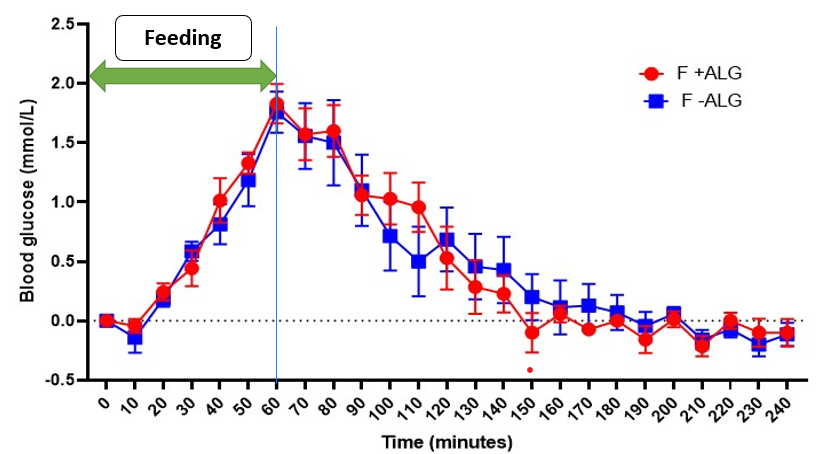 Change from baseline for blood glucose through one hour of feeding and three hours post feeding (mean ±SEM) in F+ALG and F-ALG (n=7). No significant feed by time interaction (P= 0.64) or main effect of feed (P=0.97) was seen, although there was a significant main effect of time (P<0.001).Supplementary Item 4: Time courses for appetitive visual analogue scoresAppetitive scores from baseline to 233 min in F+ALG and F-ALG feeds (n=10). Values represent mean and SEM for hunger, satisfaction, fullness, desire to eat and prospective food consumption. 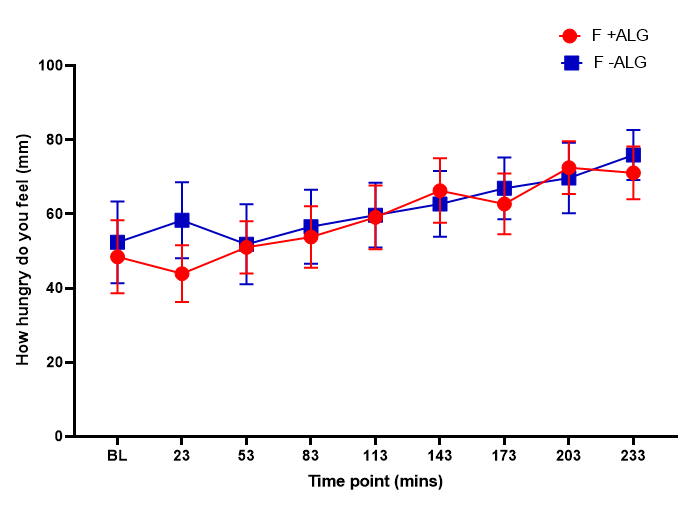 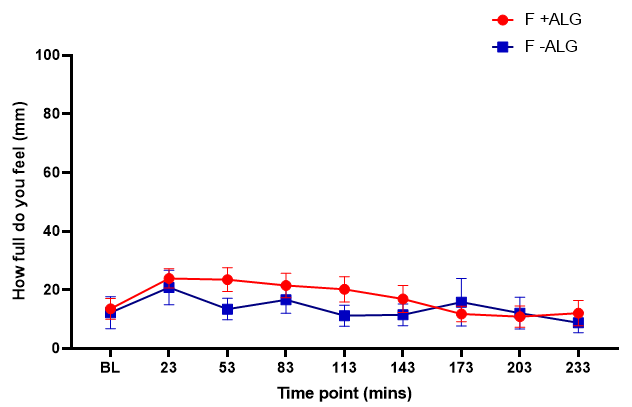 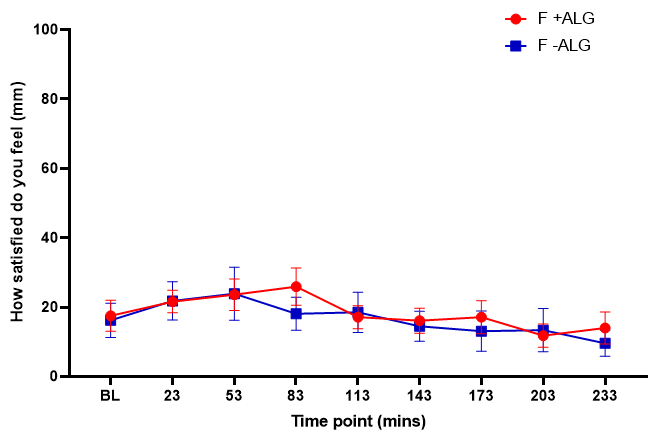 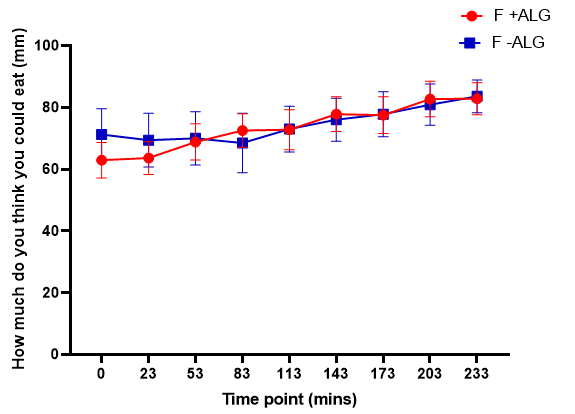 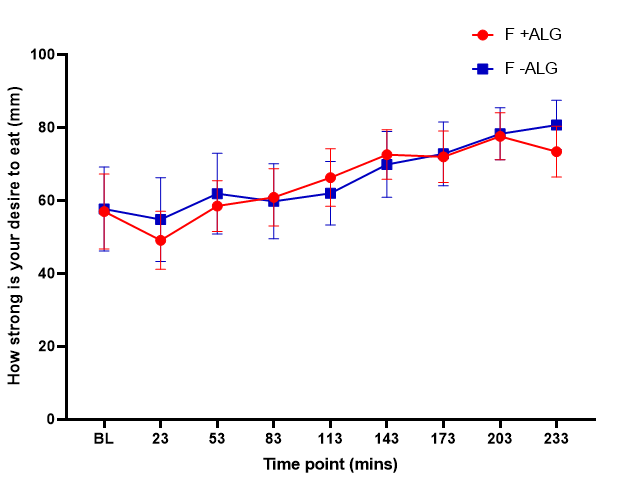 Supplementary Item 5:SEM, standard error of the mean*- P values for paired T- test comparing F +ALG with F –ALG.Supplementary Item 6: Time courses for Upper Gastrointestinal symptom scoresUpper gastrointestinal symptom scores from baseline to 233 min in F+ALG and F-ALG feeds (n=9).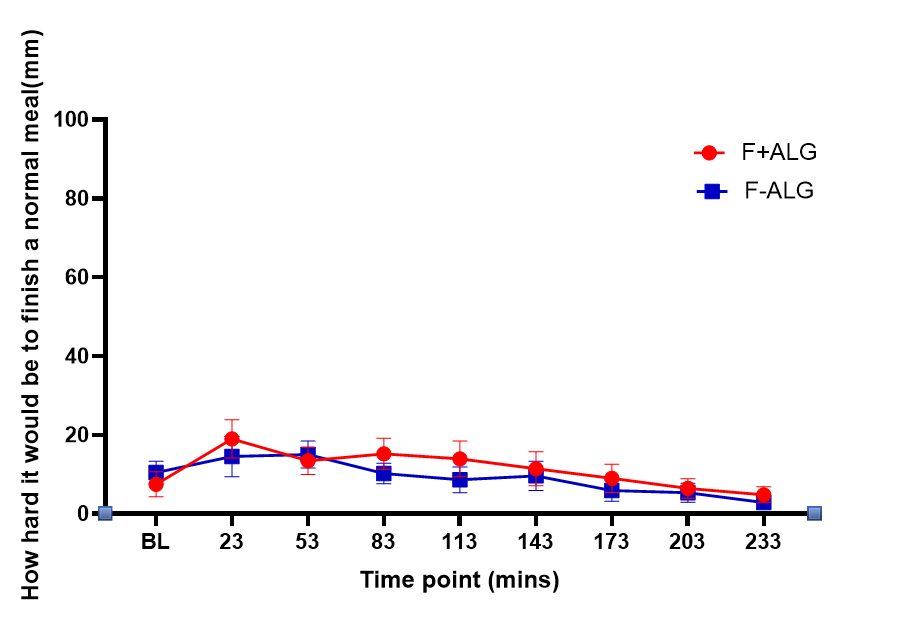 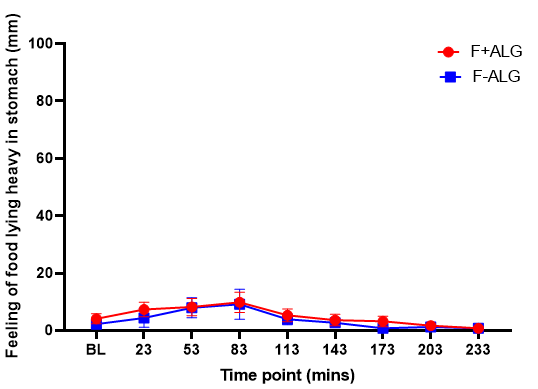 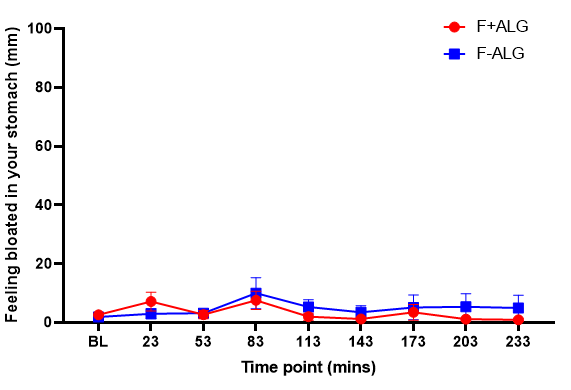 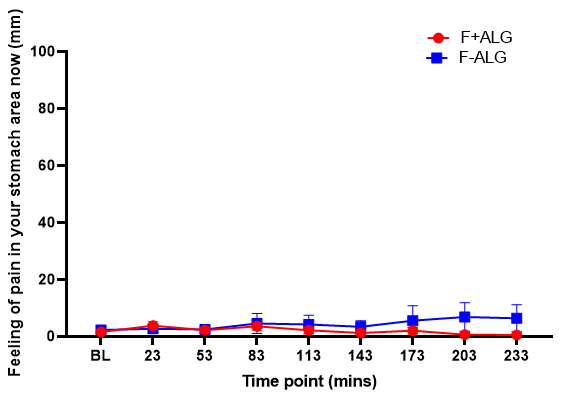 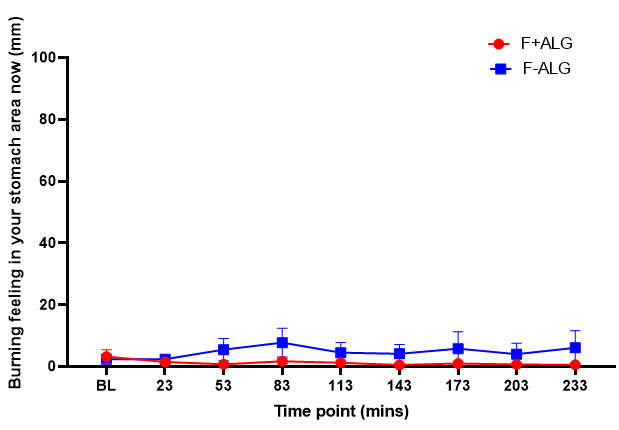 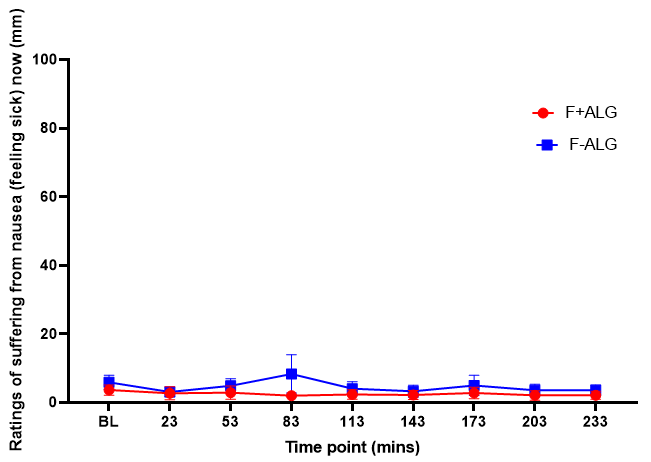 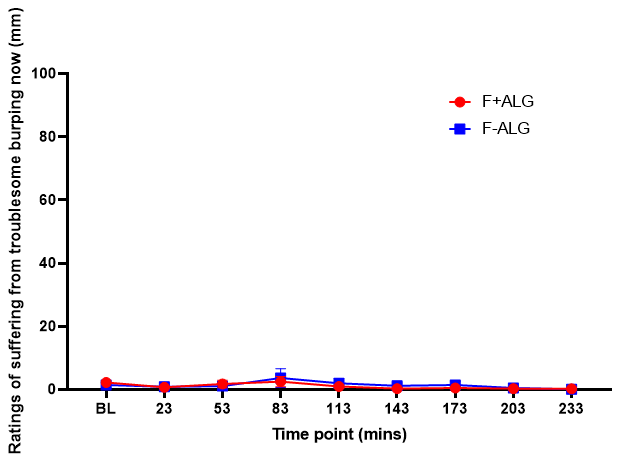 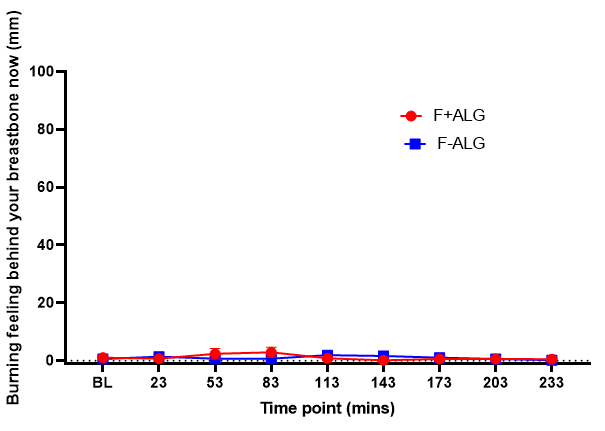 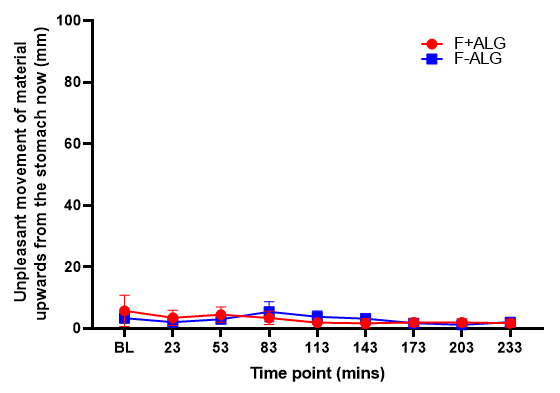 F+ALG, alginate containing feedF-ALG, alginate free feedSupplementary Item 7SEM, standard error of the meana- P value for T- testb- P value for Wilcoxon ranked test.Supplementary Item 8SEM, standard error of the meana- P value for T- testb- P value for Wilcoxon ranked test.Supplementary Item 9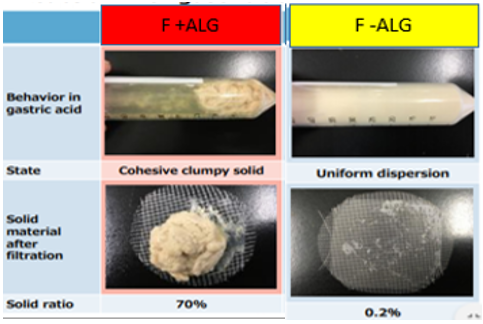 Item 9A: In vitro characterization of the physical behaviour of the INTERVENTION feed (F+ALG) (left) and the COMPARATOR feed (F-ALG) (right) after addition of simulated gastric acid. The procedure was carried out by the Kaneka Corporation laboratory in Japan. 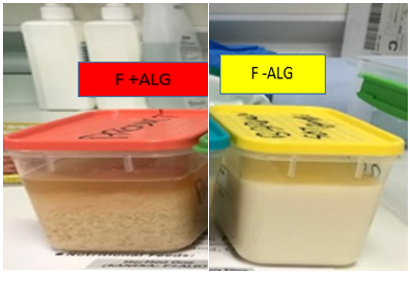 Item 9B: In vitro characterization of the gelling behaviour of the INTERVENTION feed (F+ALG) (left) and the COMPARATOR feed (F-ALG) (right) after addition of simulated gastric acid prior to MRI scanning (Item 9c). The procedure was carried out at the Sir Peter Mansfield Imaging Centre, University of Nottingham.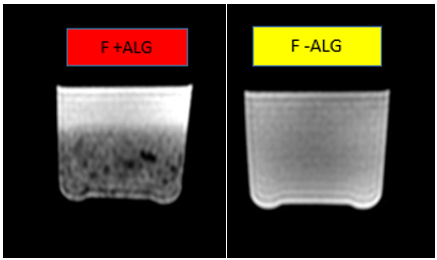 Item 9C: In vitro MRI images of the INTERVENTION feed (F+ALG) (left) and the COMPARATOR feed (F-ALG) (right) (shown in Item 9b) after addition of simulated gastric acid. The procedure was conducted at the Sir Peter Mansfield Imaging centre. In Items 9A and 9B consistently greater gelling can be seen in the INTERVENTION feed (F+ALG) (left) compared with the COMPARATOR feed (F-ALG) (right), on the addition of simulated gastric acid.  Consequently, differences are seen between the two feeds in the appearance of the MRI images (Image 9C), created by MRI scanning the samples presented in Image 9B. (F+ALG, alginate containing feed; F-ALG, alginate free feed)Item 5:  Net area under the curve (nAUC) from baseline to 233 min for the appetite ratings. (n=10). Item 5:  Net area under the curve (nAUC) from baseline to 233 min for the appetite ratings. (n=10). Item 5:  Net area under the curve (nAUC) from baseline to 233 min for the appetite ratings. (n=10). Item 5:  Net area under the curve (nAUC) from baseline to 233 min for the appetite ratings. (n=10). Item 5:  Net area under the curve (nAUC) from baseline to 233 min for the appetite ratings. (n=10). Item 5:  Net area under the curve (nAUC) from baseline to 233 min for the appetite ratings. (n=10). Appetite scores F +ALG F +ALG F -ALG F -ALG P-value* Appetite scores MeanSEMMeanSEMHunger (mm.min over 4 hours)2746121225151033P=0.98 Satisfaction (mm.min over 4 hours)5398811406 1243P=0.91 Fullness (mm.min over 4 hours)1227 7291210 922P=0.48 Desire (mm.min over 4 hours)216492010011270P=0.81Prospective food consumption (mm.min over 4 hours)2528 932-317 1192P=0.20Item 7: Net areas under the curve (nAUC) for all the upper gastrointestinal  symptoms from baseline to 233min (n=9)Item 7: Net areas under the curve (nAUC) for all the upper gastrointestinal  symptoms from baseline to 233min (n=9)Item 7: Net areas under the curve (nAUC) for all the upper gastrointestinal  symptoms from baseline to 233min (n=9)Item 7: Net areas under the curve (nAUC) for all the upper gastrointestinal  symptoms from baseline to 233min (n=9)Item 7: Net areas under the curve (nAUC) for all the upper gastrointestinal  symptoms from baseline to 233min (n=9)Item 7: Net areas under the curve (nAUC) for all the upper gastrointestinal  symptoms from baseline to 233min (n=9)Upper GI symptomsF +ALG (mm.min over 4 hours)F +ALG (mm.min over 4 hours)F -ALG (mm.min over 4 hours) F -ALG (mm.min over 4 hours) Upper GI symptomsMeanInterquartile rangeMeanInterquartile rangeP value1. How hard it would be to finish a normal meal?11162977-2732808P=0.18a2. How bad was feeling of food lying heavy in stomach?442839366581P=0.14b3. How much are you suffering from feeling bloated in your stomach?205693219988P=0.28a4. How much are you suffering from pain in your stomach area now?  13759776321P=0.54a5. How much are you suffering from a burning feeling in your stomach area now?-515241-58484P=0.59b6. How much are you suffering from nausea (feeling sick) now?-10339-2171081P=0.49a7. How much are you suffering from troublesome burping now?-2683215223P=1.00b8. How much are you suffering from a burning feeling behind your breastbone now?2534810334P=0.59b9. How much do you taste acid in your mouth now?519363-16376P=0.33b10. How much are you feeling an unpleasant movement of material upwards from the stomach now? -73720321974P=0.95bItem 8: Upper gastrointestinal symptom scores just before going to bed on the day participants received the NGTF feeds. (n=9). Item 8: Upper gastrointestinal symptom scores just before going to bed on the day participants received the NGTF feeds. (n=9). Item 8: Upper gastrointestinal symptom scores just before going to bed on the day participants received the NGTF feeds. (n=9). Item 8: Upper gastrointestinal symptom scores just before going to bed on the day participants received the NGTF feeds. (n=9). Item 8: Upper gastrointestinal symptom scores just before going to bed on the day participants received the NGTF feeds. (n=9). Item 8: Upper gastrointestinal symptom scores just before going to bed on the day participants received the NGTF feeds. (n=9). Upper GI symptomsF +ALG (mm)F +ALG (mm)F -ALG (mm)F -ALG (mm)P valueMean SEMMean SEMP valueHow hard it would be to finish a normal meal 51  10589P=0.19aHow bad was feeling of food lying heavy in stomach 33  940 10P=0.19aFeeling of being bloated in stomach 8 415 7P=0.35bDegree of pain in stomach 2 15 9P=0.25bBurning feeling in the stomach 2 148P=0.20bFeeling of nausea 7 54 9P=0.49bFeeling of troublesome burping 5  223P=0.66bBurning feeling behind the breastbone 532 5P=1.00bFeeling of acid taste in mouth 3  22 5P=0.72bUnpleasant movement of material upwards from stomach 5336P=0.72b